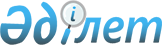 Об утверждении пороговых значений розничных цен на социально значимые продовольственные товары на первый, второй, третий квартал 2023 годаПостановление акимата Северо-Казахстанской области от 20 января 2023 года № 05 дсп
      Нормативные правовые акты с пометкой "для служебного пользования" размещаются в Эталонном банке в виде реквизитов.
					© 2012. РГП на ПХВ «Институт законодательства и правовой информации Республики Казахстан» Министерства юстиции Республики Казахстан
				